Зарегистрировано в Минюсте России 27 декабря 2022 г. N 71832МИНИСТЕРСТВО СЕЛЬСКОГО ХОЗЯЙСТВА РОССИЙСКОЙ ФЕДЕРАЦИИПРИКАЗот 27 сентября 2022 г. N 629ОБ УТВЕРЖДЕНИИ ФОРМЫ И ПОРЯДКА ВЕДЕНИЯ ПОХОЗЯЙСТВЕННЫХ КНИГВ соответствии с пунктом 3 статьи 8 Федерального закона от 7 июля 2003 г. N 112-ФЗ "О личном подсобном хозяйстве" (Собрание законодательства Российской Федерации, 2003, N 28, ст. 2881; 2009, N 1, ст. 10) и подпунктом 5.2.25(24) пункта 5 Положения о Министерстве сельского хозяйства Российской Федерации, утвержденного постановлением Правительства Российской Федерации от 12 июня 2008 г. N 450 (Собрание законодательства Российской Федерации, 2008, N 25, ст. 2983; 2010, N 23, ст. 2833), приказываю:1. Утвердить:форму похозяйственной книги согласно приложению N 1 к настоящему приказу;порядок ведения похозяйственных книг согласно приложению N 2 к настоящему приказу.2. Признать утратившими силу:приказ Минсельхоза России от 11 октября 2010 г. N 345 "Об утверждении формы и порядка ведения похозяйственных книг органами местного самоуправления поселений и органами местного самоуправления городских округов" (зарегистрирован Минюстом России 22 ноября 2010 г., регистрационный N 19007);приказ Минсельхоза России от 8 мая 2015 г. N 178 "О внесении изменений в приказ Минсельхоза России от 11 октября 2010 г. N 345 "Об утверждении формы и порядка ведения похозяйственных книг органами местного самоуправления поселений и органами местного самоуправления городских округов" (зарегистрирован Минюстом России 2 июня 2015 г., регистрационный N 37517).3. Настоящий приказ вступает в силу с 1 января 2024 г., за исключением положений, предусмотренных пунктом 4 настоящего приказа.4. Положения абзаца второго пункта 4, абзаца второго пункта 33, а также пункта 36 порядка ведения похозяйственных книг вступают в силу с 1 февраля 2024 г.5. Контроль за исполнением настоящего приказа возложить на первого заместителя Министра сельского хозяйства Российской Федерации О.Н. Лут.МинистрД.Н.ПАТРУШЕВПриложение N 1к приказу Минсельхоза Россииот 27 сентября 2022 г. N 629Форма                        ПОХОЗЯЙСТВЕННАЯ КНИГА N ______________________________________________________________________________            (название органа местного самоуправления поселения   или органа местного самоуправления муниципального городского округа)            на 20__ год, 20__ год, 20__ год, 20__ год, 20__ год        В книгу внесены личные подсобные хозяйства (ЛПХ) следующих                            населенных пунктов:___________________________________________________________________________Всего в книгу внесено ________ ЛПХ, в том числе заброшенных - ____.                           I. Основные сведения                       I.I. Краткая информация о ЛПХЛицевой счет ЛПХ N ____________Лицевой счет открыт "__" __________ ____ годаЛицевой  счет  закрыт  "__"  __________  ____  года,  прекращение  прав  наземельный участок в связи _________________________________________________Код   населенного   пункта,  на  территории  которого  расположено  ЛПХ,  всоответствии с ОКТМО ______________________________________________________Адрес ЛПХ _________________________________________________________________Собственник земельного участка ____________________________________________Кадастровый номер земельного участка (при наличии) N ______________________Категория земельного участка ______________________________________________Вид разрешенного использования земельного участка _________________________Площадь земельного участка, кв. м: ________________________________________Фамилия,  имя,  отчество (последнее при наличии), дата рождения гражданина,которому  предоставлен  и  (или)  которым  приобретен земельный участок дляведения ЛПХ (далее - глава ЛПХ)___________________________________________________________________________Данные документа, удостоверяющего личность главы ЛПХ ______________________(серия,  номер  и  дата выдачи паспорта гражданина Российской Федерации илииного  документа,  удостоверяющего личность гражданина Российской Федерациина территории Российской Федерации)                                                  ┌─┬─┬─┬─┬─┬─┬─┬─┬─┬─┬─┬─┐Идентификационный номер налогоплательщика (ИНН)   │ │ │ │ │ │ │ │ │ │ │ │ │                                                  └─┴─┴─┴─┴─┴─┴─┴─┴─┴─┴─┴─┘                                                  (заполняется при наличии                                                   у физического лиц                                                   данного номера)Вид права на земельный участок, предоставленный главе ЛПХ _________________Свидетельство о государственной регистрации права на земельный участок(выписка из Единого государственного реестра недвижимости (ЕГРН) или инойдокумент, являющийся основанием возникновения права)___________________________________________________________________________          I.III. Площадь земельных участков ЛПХ, занятых посевами           и посадками сельскохозяйственных культур, плодовыми,                           ягодными насаждениями    I.IV. Количество сельскохозяйственных животных, птицы и пчелосемей             I.V. Сельскохозяйственная техника, оборудование,        транспортные средства, принадлежащие на праве собственности              или ином праве главе ЛПХ (или иным членам ЛПХ)                        II. Дополнительные сведения          II.I. Сведения о домовладении и имеющихся коммуникациях         II.II. Сведения о деятельности в отрасли растениеводства         II.III. Сведения о деятельности в отрасли животноводства             II.IV. Экономические показатели деятельности ЛПХ          II.V. Информация о членстве ЛПХ в сельскохозяйственном                    потребительском кооперативе (СПоК)                     II.VI. Дополнительная информацияПриложение N 2к приказу Минсельхоза Россииот 27 сентября 2022 г. N 629ПОРЯДОКВЕДЕНИЯ ПОХОЗЯЙСТВЕННЫХ КНИГ1. Настоящий порядок определяет правила ведения органами местного самоуправления поселений и органами местного самоуправления муниципальных городских округов (далее - органы местного самоуправления) похозяйственных книг (далее - книги) в целях учета личных подсобных хозяйств (далее - ЛПХ).Учет ЛПХ осуществляется в книгах в электронной форме с использованием комплексной информационной системы сбора и обработки бухгалтерской и специализированной отчетности сельскохозяйственных товаропроизводителей, формирования сводных отчетов, мониторинга, учета, контроля и анализа субсидий на поддержку агропромышленного комплекса (далее - информационная система) <1>.--------------------------------<1> Постановление Правительства Российской Федерации от 14 ноября 2015 г. N 1235 "О федеральной государственной информационной системе координации информатизации" (Собрание законодательства Российской Федерации, 2015, N 47, ст. 6599; 2018, N 40, ст. 6142).2. Ведение книги в информационной системе осуществляется в течение пяти лет по форме в соответствии с приложением N 1 к настоящему приказу должностными лицами органа местного самоуправления, уполномоченными на ее ведение (далее - должностные лица).При ведении книг органу местного самоуправления необходимо обеспечивать конфиденциальность информации, предоставляемой гражданами, которым предоставлен и (или) которыми приобретен земельный участок для ведения личного подсобного хозяйства (далее - глава ЛПХ), или иными членами ЛПХ, содержащейся в книгах, ее сохранность и защиту персональных данных в соответствии с законодательством Российской Федерации о персональных данных <2>.--------------------------------<2> Федеральный закон Российской Федерации от 27 июля 2006 г. N 152-ФЗ "О персональных данных" (Собрание законодательства Российской Федерации, 2006, N 31, ст. 3451; 2022, N 29, ст. 5233).3. Ведение книг осуществляется зарегистрированными в федеральной государственной информационной системе "Единая система идентификации и аутентификации в инфраструктуре, обеспечивающей информационно-технологическое взаимодействие информационных систем, используемых для предоставления государственных и муниципальных услуг в электронной форме" (далее - ЕСИА) <3> должностными лицами (при условии идентификации и аутентификации) с использованием усиленных квалифицированных электронных подписей таких лиц, на основании сведений, предоставляемых на добровольной основе главой ЛПХ или иными членами ЛПХ.--------------------------------<3> Постановление Правительства Российской Федерации от 28 ноября 2011 г. N 977 "О федеральной государственной информационной системе "Единая система идентификации и аутентификации в инфраструктуре, обеспечивающей информационно-технологическое взаимодействие информационных систем, используемых для предоставления государственных и муниципальных услуг в электронной форме" (Собрание законодательства Российской Федерации, 2011, N 49, ст. 7284; 2022, N 21, ст. 3453).4. Сведения о ЛПХ собираются органами местного самоуправления ежегодно по состоянию на 1 января путем сплошного обхода ЛПХ и опроса членов ЛПХ в период с 10 января по 15 февраля.Содержание сведений о ЛПХ в книге может быть уточнено по состоянию на иные даты по инициативе членов ЛПХ при их обращении с заявлением о внесении изменений в сведения, в том числе с использованием федеральной государственной информационной системы "Единый портал государственных и муниципальных услуг (функций)" (далее - Единый портал) <4>.--------------------------------<4> Постановление Правительства Российской Федерации от 24 октября 2011 N 861 "О федеральных государственных информационных системах, обеспечивающих предоставление в электронной форме государственных и муниципальных услуг (осуществление функций)" (Собрание законодательства Российской Федерации, 2011, N 44, ст. 6274; 2022, N 35, ст. 6081).5. В книгу вносятся следующие сводные основные сведения по ЛПХ, расположенным на территории муниципального образования:а) код населенного пункта, входящего в состав муниципального образования субъекта Российской Федерации в соответствии с Общероссийским классификатором территорий муниципальных образований (далее - ОКТМО), на территории которого расположено ЛПХ;б) наименование населенного пункта. В графе указывается наименование населенного пункта, на территории которого расположено ЛПХ;в) количество ЛПХ в населенном пункте. В графе указывается количество ЛПХ, на которые открыты лицевые счета в книге;г) количество заброшенных ЛПХ. В графе указывается количество ЛПХ в населенном пункте, на территории которых более трех лет не обрабатываются земельные участки и постоянно не проживают граждане.6. Для каждого ЛПХ в книге формируется учетная запись (лицевой счет), в которую в том числе включаются основные сведения о ЛПХ, доступ к которым имеют только должностные лица.7. Книга содержит сведения о ЛПХ, учетные записи (лицевые счета) которых сформированы в период пяти лет с даты начала ее ведения.8. Все изменения сведений, включенные в учетную запись (лицевой счет) ЛПХ, при ведении книги датируются, удостоверяются с использованием усиленной квалифицированной электронной подписи должностных лиц и отображаются в подразделе II.VI "Дополнительная информация" раздела II "Дополнительные сведения" книги.9. Учетная запись (лицевой счет) ЛПХ формируется на предоставленный и (или) приобретенный земельный участок для ведения личного подсобного хозяйства, а также при переносе органами местного самоуправления сведений о ЛПХ из книг, которые велись до 1 января 2024 г.Номер учетной записи (лицевого счета) ЛПХ состоит из кода населенного пункта, на территории которого расположено ЛПХ, по ОКТМО и порядкового номера, присваиваемого в информационной системе при формировании учетной записи (лицевого счета), указанного через дефис (например, "20602440101-1").10. Ведение учетной записи (лицевого счета) ЛПХ в книге прекращается должностным лицом путем указания им в книге даты закрытия ведения учетной записи (лицевого счета).Ведение учетной записи (лицевого счета) ЛПХ прекращается в случае прекращения прав на земельный участок, на котором ведется ЛПХ.Номера закрытых учетных записей (лицевых счетов) другим ЛПХ не присваиваются.11. В отношении ЛПХ, которое ведется на земельном участке новым правообладателем либо на участке, образованном путем раздела и (или) или объединения, должностным лицом в книге формируется новая учетная запись (лицевой счет) ЛПХ, в которую включаются сведения о ЛПХ в соответствии с настоящим порядком.12. При ведении книги должностным лицом вносятся сведения о всех ЛПХ, находящихся на территории муниципального образования, в том числе тех, в которых отсутствуют жилые строения (например, ветхие, сгоревшие, обвалившиеся), но ведется ЛПХ.13. При ведении книги должностным лицом в подраздел I.I "Краткая информация о ЛПХ" раздела I "Основные сведения" учетной записи (лицевого счета) ЛПХ вносятся следующие сведения:а) лицевой счет ЛПХ - в первых трех строках указывается номер лицевого счета, дата открытия, а в случае прекращения его ведения - дата закрытия с указанием причины прекращения прав на земельный участок (например: продажа участка, смерть (в случае единственного правообладателя земельного участка);б) код населенного пункта, на территории которого расположено ЛПХ, в соответствии с ОКТМО;в) адрес ЛПХ - название улицы, номер дома, квартиры. При необходимости в этой строке также указывают название населенного пункта или другую необходимую для идентификации ЛПХ информацию;г) собственник земельного участка - указывается наименование лица (физическое или юридическое), которому земельный участок принадлежит на праве собственности;д) кадастровый номер земельного участка (при наличии) - указывается номер земельного участка в соответствии со сведениями из Единого государственного реестра недвижимости (далее - ЕГРН) или иного документа, являющегося основанием возникновения права собственности;е) категория земельного участка - указывается категория земельного участка в соответствии со сведениями из ЕГРН или иного документа, являющегося основанием возникновения права собственности;ж) вид разрешенного использования земельного участка (при наличии) - указывается вид разрешенного использования земельного участка в соответствии со сведениями из ЕГРН или иного документа, являющегося основанием возникновения права собственности;з) площадь земельного участка, кв. м - указывается площадь земельного участка в соответствии со сведениями из ЕГРН или иного документа, являющегося основанием возникновения права собственности;и) фамилия, имя, отчество (последнее при наличии), дата рождения гражданина, которому предоставлен и (или) которым приобретен земельный участок для ведения ЛПХ (далее - глава ЛПХ). Фамилия, имя, отчество (последнее при наличии) указываются полностью, дата рождения главы ЛПХ цифровым способом (например: 01.01.1970);к) данные документа, удостоверяющего личность главы ЛПХ (серия, номер и дата выдачи паспорта гражданина Российской Федерации или иного документа, удостоверяющего личность гражданина Российской Федерации на территории Российской Федерации);л) идентификационный номер налогоплательщика (ИНН) - ИНН главы ЛПХ (при наличии);м) вид права на земельный участок, предоставленный главе ЛПХ, - в соответствии с документом, указанным в подпункте "н" настоящего пункта;н) свидетельство о государственной регистрации права на земельный участок (выписка из Единого государственного реестра недвижимости (ЕГРН) или иной документ, являющийся основанием возникновения права) - наименование и реквизиты документа, на основании которого возникло право на земельный участок.В случае изменения данных документа, удостоверяющего личность главы ЛПХ, при ведении книги должностным лицом в учетную запись (лицевой счет) вносятся данные нового документа, удостоверяющего личность главы ЛПХ, с указанием даты и причины внесения изменений в сведения о ЛПХ (например, "по достижении 45 лет", "по утере").14. В случае замены главы ЛПХ другим лицом из того же ЛПХ при ведении книги должностным лицом в учетную запись (лицевой счет) ЛПХ вносятся фамилия, имя и отчество (последнее при наличии) нового главы ЛПХ, а также данные документа, удостоверяющего личность нового главы ЛПХ.15. При ведении книги должностным лицом в подраздел I.II "Список членов ЛПХ" раздела I "Основные сведения" учетной записи (лицевого счета) ЛПХ вносятся сведения о лицах, совместно проживающих с главой ЛПХ и (или) совместно осуществляющих с ним ведение ЛПХ.Сведения вносятся в учетную запись (лицевой счет) ЛПХ со слов главы ЛПХ или иного члена ЛПХ, достигшего совершеннолетия. При этом должностным лицом вносятся сведения как о присутствующих, так и о временно отсутствующих членах ЛПХ.16. В отношении каждого члена ЛПХ должностным лицом в учетную запись (лицевой счет) ЛПХ должны быть внесены следующие сведения:а) фамилия, имя, отчество (последнее при наличии);б) отношение к главе ЛПХ;в) пол;г) число, месяц, год рождения;д) отметка о применении специального налогового режима "Налог на профессиональный доход".Сведения, установленные подпунктом "а" настоящего пункта, должны быть внесены полностью, без искажений и сокращений.Сведения, установленные подпунктом "б" настоящего пункта, вносятся в отношении всех членов ЛПХ, кроме главы ЛПХ, с указанием отношения к нему (например: "мать", "отец", "жена", "муж", "сестра", "брат", "дочь", "сын", "зять", "теща"). Указывать отношения членов ЛПХ следует только по отношению к главе ЛПХ, а не по отношению к другим членам ЛПХ.При внесении сведений, установленных подпунктом "в" настоящего пункта, указывается пол (мужской или женский) для всех членов ЛПХ.Внесение сведений, установленных подпунктом "г" настоящего пункта, производится в отношении всех членов ЛПХ цифровым способом (например: 01.01.1970).Сведения, установленные подпунктом "д" настоящего пункта, вносятся в отношении членов ЛПХ, применяющих специальный налоговый режим "Налог на профессиональный доход" в целях реализации продукции, произведенной в ЛПХ, путем отметки "да" или "нет".17. При ведении книги должностным лицом в подраздел I.III "Площадь земельных участков ЛПХ, занятых посевами и посадками сельскохозяйственных культур, плодовыми, ягодными насаждениями" раздела I "Основные сведения" учетной записи (лицевого счета) ЛПХ вносятся сведения о площади земельных участков ЛПХ, занятых посевами и посадками сельскохозяйственных культур, плодовыми и ягодными насаждениями, с указанием сведений о кадастровом номере земельного участка.В отношении земельных участков ЛПХ должны быть внесены сведения о категории земельного участка и его площадь.При внесении сведений о земельном участке, занятом посевами и посадками, необходимо учесть, что посевы в междурядьях садов включаются в итог посевной площади соответствующей культуры и в итог всей посевной площади.Не учитываются в посевной площади сады, ягодники, цветники (клумбы), зеленые газоны, дорожки и другие площади, не занятые посевами сельскохозяйственных культур.18. При ведении книги должностным лицом в подраздел I.IV "Количество сельскохозяйственных животных, птицы и пчелосемей" раздела I "Основные сведения" учетной записи (лицевого счета) ЛПХ вносятся сведения о количестве сельскохозяйственных животных, птицы и пчелосемей после их пересчета в натуре в присутствии главы и (или) члена ЛПХ, достигшего совершеннолетия. Пересчет сельскохозяйственных животных в натуре производится в то время дня, когда сельскохозяйственные животные находятся на территории ЛПХ.Если ЛПХ имеет сельскохозяйственных животных, сведения о которых не перечислены в указанном подразделе, то сведения о птице (например, о голубях, фазанах) вносят по строке 1.8 "иные виды птицы", а других животных (например, верблюдах, лосях) вносят в свободные строки, следующие за строкой X "Иные виды животных:".19. При ведении книги должностным лицом в подраздел I.V "Сельскохозяйственная техника, оборудование, транспортные средства, принадлежащие на праве собственности или ином праве главе ЛПХ (или членам ЛПХ)" раздела I "Основные сведения" учетной записи (лицевого счета) ЛПХ вносятся сведения о количестве сельскохозяйственной техники, оборудования, транспортных средств (далее соответственно - оборудование, транспортные средства), принадлежащих на праве собственности или ином праве главе ЛПХ (или членам ЛПХ) и используемых на постоянной основе для целей ведения ЛПХ.В графе "Вид права/правообладатель" указывается вид права главы ЛПХ (или членов ЛПХ) на транспортные средства и на оборудование (например: собственность/глава ЛПХ, аренда/член ЛПХ, безвозмездное пользование/глава ЛПХ).20. При ведении книги должностным лицом в подраздел II.I "Сведения о домовладении и имеющихся коммуникациях" раздела II "Дополнительные сведения" учетной записи (лицевого счета) ЛПХ вносятся сведения о площади земельного участка, занятого домовладением, виде жилого помещения, в случае долевой собственности - о доле главы ЛПХ, а также об общей площади жилого помещения, площади подсобных (вспомогательных) помещений и наличии коммуникаций.21. При ведении книги должностным лицом в подраздел II.II "Сведения о деятельности в отрасли растениеводства" раздела II "Дополнительные сведения" учетной записи (лицевого счета) ЛПХ вносятся сведения об объеме реализованной ЛПХ продукции растениеводства и доходе от реализации указанной продукции в случае ее реализации в целях извлечения дополнительной прибыли ЛПХ.22. При ведении книги должностным лицом в подраздел II.III "Сведения о деятельности в отрасли животноводства" раздела II "Дополнительные сведения" учетной записи (лицевого счета) ЛПХ вносятся сведения об объеме реализованной ЛПХ продукции животноводства и доходе от реализации указанной продукции в случае ее реализации в целях извлечения дополнительной прибыли ЛПХ.23. При ведении книги должностным лицом подраздел II.IV "Экономические показатели деятельности ЛПХ" раздела II "Дополнительные сведения" учетной записи (лицевого счета) ЛПХ рекомендуется к заполнению в случае получения главой ЛПХ и (или) членами ЛПХ государственной поддержки на развитие ЛПХ.24. При ведении книги должностным лицом подраздел II.V "Информация о членстве ЛПХ в сельскохозяйственном потребительском кооперативе (СПоК)" раздела II "Дополнительные сведения" учетной записи (лицевого счета) ЛПХ заполняется в случае, если ЛПХ входит в состав сельскохозяйственных потребительских кооперативов.25. При ведении книги должностным лицом в подраздел II.VI "Дополнительная информация" раздела II "Дополнительные сведения" учетной записи (лицевого счета) ЛПХ вносятся иные сведения, которые глава ЛПХ и (или) члены ЛПХ хотели бы внести (например: адрес электронной почты для взаимодействия главы ЛПХ и иных членов ЛПХ с органом местного самоуправления по вопросам ведения книги, информация о призыве члена ЛПХ в Вооруженные Силы Российской Федерации или о его демобилизации), а также сведения о внесении изменений в учетную запись (лицевой счет) ЛПХ, предоставлении выписок из книги в отношении ЛПХ.26. В течение всего срока ведения книги, в том числе при передаче ее в архив информационной системы, орган местного самоуправления должен иметь резервную копию (резервные копии) такой книги на электронном носителе информации.27. По истечении пятилетнего периода сведения о ЛПХ, включенные в книгу, передаются в электронный архив информационной системы, а дальнейший учет ЛПХ осуществляется в новой книге в информационной системе.28. Информационная система обеспечивает хранение сведений об учетных записях (лицевых счетах) ЛПХ, переданных в электронный архив, в течение 75 лет с даты внесения последних изменений в сведения о ЛПХ.29. Сведения о ЛПХ, содержащиеся в иных информационных системах органов государственной власти, могут быть получены и внесены в книгу с согласия главы ЛПХ или иного члена ЛПХ путем обеспечения взаимодействия информационной системы с иными государственными информационными системами с использованием интерфейсов обмена и (или) сервисов, предусмотренных в ней, а также с использованием единой системы межведомственного электронного взаимодействия, кроме сведений, относящихся к ограниченным в силу действующего законодательства Российской Федерации.30. Должностное лицо обеспечивает предоставление главой ЛПХ или иным членом ЛПХ письменного согласия со сведениями, внесенными в книгу в информационной системе, с последующим внесением в подраздел II.VI "Дополнительная информация" раздела II "Дополнительные сведения" учетной записи (лицевого счета) ЛПХ соответствующей записи. Рекомендуемый образец согласия приведен в приложении к настоящему порядку.Должностное лицо обеспечивает хранение письменного согласия со сведениями, внесенными в книгу в информационной системе, в течение всего срока ведения книги.31. Доступ к сведениям, внесенным в учетную запись (лицевой счет) ЛПХ, имеют лица, указанные в пункте 2 настоящего порядка, а также должностные лица федеральных органов исполнительной власти и государственных органов субъектов Российской Федерации, зарегистрированные в ЕСИА (при условии их идентификации и аутентификации).32. Глава ЛПХ имеет право получить выписку из книги только в отношении своего ЛПХ в любом объеме, по любому перечню сведений и для любых целей.Иной член ЛПХ имеет право получить выписку из книги только в отношении своего ЛПХ в любом объеме, по любому перечню сведений и для любых целей, за исключением персональных данных главы ЛПХ.33. Заявление о предоставлении выписки из книги направляется в орган местного самоуправления и подлежит регистрации с присвоением регистрационного номера в день поступления.Заявление о предоставлении выписки из книги может быть заполнено от руки, машинописным способом либо посредством электронных печатающих устройств, а также подготовлено в электронной форме с помощью Единого портала. Заявление, направленное в электронной форме с использованием Единого портала, может быть подписано усиленной неквалифицированной электронной подписью, сертификат ключа проверки которой создан и используется в инфраструктуре, обеспечивающей информационно-технологическое взаимодействие информационных систем, используемых для предоставления государственных и муниципальных услуг в электронной форме, в установленном Правительством Российской Федерации порядке <5>.--------------------------------<5> Постановление Правительства Российской Федерации от 1 декабря 2021 г. N 2152 "Об утверждении Правил создания и использования сертификата ключа проверки, усиленной неквалифицированной электронной подписи в инфраструктуре, обеспечивающей информационно-технологическое взаимодействие информационных систем, используемых для предоставления государственных и муниципальных услуг в электронной форме" (Собрание законодательства Российской Федерации, 2021, N 50, ст. 8545).В заявлении о предоставлении выписки из книги главой ЛПХ или иным членом ЛПХ указывается формат предоставления такой выписки (в форме электронного документа или на бумажном носителе).34. Выписка из книги может составляться в произвольной форме (например, по форме отдельных листов книги, или по разделам (подразделам), или по конкретным пунктам книги).Выписка из книги в форме электронного документа подписывается усиленной квалифицированной электронной подписью главы местной администрации или уполномоченным им должностным лицом.35. Выписка из книги предоставляется органом местного самоуправления в течение 3 рабочих дней со дня регистрации заявления о предоставлении выписки из книги.36. Выписка из книги в форме электронного документа предоставляется в личном кабинете на Едином портале в случае, если заявление направленно в электронной форме с использованием Единого портала. В остальных случаях выписка из книги в форме электронного документа распечатывается и направляется заказным письмом на почтовый адрес главы ЛПХ или иного члена ЛПХ, указанный в заявлении, либо передается главе ЛПХ или иному члену ЛПХ по предъявлении документа, удостоверяющего личность, под личную подпись.37. В случае невозможности формирования выписки из книги в форме электронного документа выписка из книги на бумажном носителе составляется в двух экземплярах. Оба экземпляра являются подлинными, подписываются главой местной администрации или уполномоченным им должностным лицом и заверяются печатью органа местного самоуправления с изображением Государственного герба Российской Федерации (далее - оттиск печати).В случае когда выписка изложена на нескольких листах, они должны быть прошиты и пронумерованы. Запись о количестве прошитых листов (например: "Всего прошито, пронумеровано и скреплено печатью десять листов") заверяется подписью должностного лица и оттиском печати.Выписка выдается главе ЛПХ или иному члену ЛПХ по предъявлении документа, удостоверяющего личность, под личную подпись.Дата и время предоставления выписки из книги, данные должностного лица, предоставившего выписку из книги, а также лица, получившего выписку из книги, подлежат учету в органе местного самоуправления. Второй экземпляр должен храниться в органе местного самоуправления.38. По всем сведениям, указанным в книге, орган местного самоуправления с использованием информационной системы не позднее 1 марта составляет обобщенные сведения по форме подраздела I.II "Список членов ЛПХ" раздела I "Основные сведения" и подраздела II.V "Информация о членстве ЛПХ в сельскохозяйственном потребительском кооперативе (СПоК)" раздела II "Дополнительные сведения".Приложениек порядку ведения похозяйственных книгРекомендуемый образец                                 СОГЛАСИЕ             со сведениями, внесенными в похозяйственную книгу                         в информационной системе    Я,        ____________________________________________________________,паспорт _________________ выдан _____________________________________________________________________________________________________________________,адрес регистрации: _______________________________________________________,подтверждаю, что по состоянию на _________ сведения в похозяйственную книгуN ________________ лицевой счет ЛПХ N _____________________________________внесены органом местного самоуправления ___________________________________                                           (наименование органа местного                                                  самоуправления,___________________________________________________________________________   Ф.И.О. и должность лица, вносившего сведения в похозяйственную книгу)в полном объеме с моих слов и являются верными.    Настоящим  также  выражаю  свое  согласие/несогласие  на обработку моих                                (ненужное вычеркнуть)персональных   данных,   содержащихся  в  иных  информационных  системах  иполученных  в  целях  внесения  в  похозяйственную книгу посредством единойсистемы  межведомственного  электронного  взаимодействия  для целей веденияпохозяйственной  книги,  в  соответствии  с  перечнем  данных, отраженных вприложении N 1 к настоящему приказу."__" __________ 20__ года     ________________     (______________________)                                  Подпись            Расшифровка подписи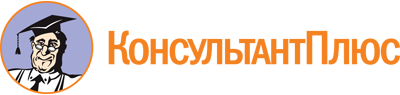 Приказ Минсельхоза России от 27.09.2022 N 629
"Об утверждении формы и порядка ведения похозяйственных книг"
(Зарегистрировано в Минюсте России 27.12.2022 N 71832)Документ предоставлен КонсультантПлюс

www.consultant.ru

Дата сохранения: 29.05.2024
 Код населенного пункта, входящего в состав муниципального образования субъекта Российской Федерации в соответствии с Общероссийским классификатором территорий муниципальных образований (ОКТМО)Наименование населенного пунктаКоличество ЛПХ в населенном пунктеКоличество заброшенных ЛПХна 1 январяна 1 январяна 1 январяна 1 январяна 1 январяна дату формирования запроса____________20__ года20__ года20__ года20__ года20__ года20__ годана дату формирования запроса____________20__ годаI.II. Список членов ЛПХ- всего, чел.N п/пФамилия, имя, отчество (последнее при наличии) (полностью)Отношение к главе ЛПХПол (мужской, женский)Число, месяц, год рождения (дд.мм.гггг)Отметка о применении специального налогового режима "Налог на профессиональный доход" (да или нет)глава ЛПХN п/пКадастровый номер земельного участка и сведения о занятых площадяхКатегория земель(знп - земля населенных пунктов;схн - земля сельхозназначения)Единица измеренияПлощадь земельного участка на 1 январяПлощадь земельного участка на 1 январяПлощадь земельного участка на 1 январяПлощадь земельного участка на 1 январяПлощадь земельного участка на 1 январяна дату формирования запроса ________ 20__ годаN п/пКадастровый номер земельного участка и сведения о занятых площадяхКатегория земель(знп - земля населенных пунктов;схн - земля сельхозназначения)Единица измерения20__ года20__ года20__ года20__ года20__ годана дату формирования запроса ________ 20__ годаIСведения о правах на земельный участок:1в собственности1.1кадастровый номер: ______ ______(доля собственности главы ЛПХ __%)категория ________м22в пользовании2.1кадастровый номер: ______(участок принадлежит:__________________________)категория ________м23в аренде3.1кадастровый номер: ______(участок принадлежит:__________________________)категория ________м2IIВсего земли, занятой посевами и посадками (с точностью до 1 м2)м21приусадебный земельный участокм22полевой земельный участокм2IIIБыло засеяно в предыдущем году:м21картофелям22овощей открытого грунтам23овощей закрытого грунтам24кормовых культурм25кукурузым2IVМноголетние насаждения и ягодные культуры:м21плодовые насаждениям22ягодниким2Вид сельскохозяйственного животногоВид сельскохозяйственного животногоЕдиница измеренияна 1 январяна 1 январяна 1 январяна 1 январяна 1 январяна дату формирования запроса _____ 20__ годаВид сельскохозяйственного животногоВид сельскохозяйственного животногоЕдиница измерения20__ года20__ года20__ года20__ года20__ годана дату формирования запроса _____ 20__ годаIКрупный рогатый скотКрупный рогатый скот1ВсегоВсегоголов1.1в том числе:коровыголов1.2телки до 1 годаголов1.3телки от 1 года до 2 летголов1.4нетелиголов1.5бычки на выращивании и откормеголовIIСвиньиСвиньи1ВсегоВсегоголов1.1в том числе: свиноматки основные(от 9 месяцев и старше)в том числе: свиноматки основные(от 9 месяцев и старше)голов1.2поросята до 2 месяцевпоросята до 2 месяцевголов1.3поросята от 2 до 4 месяцевпоросята от 2 до 4 месяцевголов1.4молодняк на выращивании и откормемолодняк на выращивании и откормеголовIIIМелкий рогатый скот (овцы)Мелкий рогатый скот (овцы)1ВсегоВсегоголов1.1в том числе:овцематки и ярки старше 1 годаголов1.2ярочки до 1 годаголов1.3баранчики и валухи на выращиванииголов1.3и откормеи откормеголовIVМелкий рогатый скот (козы)Мелкий рогатый скот (козы)1ВсегоВсегоголов1.1в том числе:козоматки и козочки старше 1 годаголов1.2козлыголов1.3козочки до 1 годаголов1.4козлики на выращивании и откормеголовVЛошадиЛошади1ВсегоВсегоголов1.1в том числе:кобылы старше 3 летголов1.2кобылы до 3 летголов1.3жеребцы до 3 летголовVIКроликиКролики1ВсегоВсегоголов1.1в том числе:кроликоматкиголов1.2молодняк кроликовголовVIIОлениОлени1ВсегоВсегоголов1.1в том числе:самцы, важенки и нетели,рогачи, маралухи и перворожкиголов1.2молодняк, приплод, телятаголовVIIIДомашняя птицаДомашняя птица1ВсегоВсегоголовиз них:из них:1.1домашняя птица (куры)домашняя птица (куры)голов1.1.1в том числе: куры-несушкиголов1.2домашняя птица (утки)домашняя птица (утки)голов1.3домашняя птица (гуси)домашняя птица (гуси)голов1.4домашняя птица (индейки)домашняя птица (индейки)голов1.5домашняя птица (цесарки)домашняя птица (цесарки)голов1.6домашняя птица (перепела)домашняя птица (перепела)голов1.7домашняя птица (страусы)домашняя птица (страусы)голов1.8иные виды птицыиные виды птицыголовIXПчеловодствоПчеловодство1Пчелы (пчелосемьи)Пчелы (пчелосемьи)шт.XИные виды животных:Иные виды животных:XXXXXX......Вид техники или оборудованияВид права/правообладательна 1 января, шт.на 1 января, шт.на 1 января, шт.на 1 января, шт.на 1 января, шт.на дату формирования запроса________ 20__ годаВид техники или оборудованияВид права/правообладатель20__ года20__ года20__ года20__ года20__ годана дату формирования запроса________ 20__ годаТракторыКомбайныСеялки и посевные комплексыПоливальные машины и установкиПлугиСенокосилкиДоильные установки и агрегатыРаздатчики кормовОборудование для переработки молокаХолодильное оборудование (кроме бытовых холодильников)Мукомольное оборудование и крупорушкиГрузовые автомобилиПрицепы и полуприцепыСнегоходыМоторные лодки и катераИной транспорт или оборудование:XXXXXXN п/пПоказателиКатегория земель(знп - земля населенных пунктов;схн - земля сельхозназначения)Единица измеренияна 1 январяна 1 январяна 1 январяна 1 январяна 1 январяна дату формирования запроса ________ 20__ годаN п/пПоказателиКатегория земель(знп - земля населенных пунктов;схн - земля сельхозназначения)Единица измерения20__ года20__ года20__ года20__ года20__ годана дату формирования запроса ________ 20__ годаIПлощадь, занятая под жилым домомм21Вид жилого помещения (жилой дом, квартира и прочее)2Доля собственности главы ЛПХ (членов ЛПХ)%3Общая площадь домовладения, в том числе:м23.1Жилая площадьм23.2Площадь подсобных (вспомогательных) помещенийм2IIНаличие коммуникаций1Наличие газовой установки, в том числе:1.1центральное газоснабжениеесть или нет1.2автономное газоснабжениеесть или нет2Наличие водоснабжения, в том числе:2.1центральное водоснабжениеесть или нет2.2автономное водоснабжениеесть или нет3Наличие отопления, в том числе:3.1центральное отоплениеесть или нет3.2автономное отопление (газ, уголь, электричество и прочее)есть или нетN п/пПоказателиКатегория земель(знп - земля населенных пунктовсхн - земля сельхозназначения)Единица измеренияПлощадь земельного участка на 1 январяПлощадь земельного участка на 1 январяПлощадь земельного участка на 1 январяПлощадь земельного участка на 1 январяПлощадь земельного участка на 1 январяна дату формирования запроса ________ 20__ годаN п/пПоказателиКатегория земель(знп - земля населенных пунктовсхн - земля сельхозназначения)Единица измерения20__ года20__ года20__ года20__ года20__ годана дату формирования запроса ________ 20__ годаIРеализовано продукции в предыдущем году:1картофеляц2овощей открытого грунтац3овощей закрытого грунтац4кормовых культурц5кукурузыц6плодовц7ягодцIIДоход от реализации:1картофелятыс. рублей2овощей открытого грунтатыс. рублей3овощей закрытого грунтатыс. рублей4кормовых культуртыс. рублей5кукурузытыс. рублей6плодовтыс. рублей7ягодтыс. рублейN п/пПоказателиЕдиница измеренияна 1 январяна 1 январяна 1 январяна 1 январяна 1 январяна дату формирования запроса ________ 20__ годаN п/пПоказателиЕдиница измерения20__ года20__ года20__ года20__ года20__ годана дату формирования запроса ________ 20__ годаIКрупный рогатый скот (КРС)1Реализовано в предыдущем году:ц1.1говядиныц1.2молокац2Доход от реализации продукции, произведенной КРСтыс. рублейIIСвиньи1Реализовано свинины в предыдущем годуц2Доход от реализации свининытыс. рублейIIIМелкий рогатый скот (овцы)1Реализовано в предыдущем году:1.1бараниныц1.2молокац2Доход от реализации продукции овцеводстватыс. рублейIVМелкий рогатый скот (козы)1Реализовано в предыдущем году:1.1козлятиныц1.2молокац2Доход от реализации продукции козоводстватыс. рублейVЛошади1Реализовано конины в предыдущем годуц2Доход от реализации конинытыс. рублейVIКролики1Реализовано крольчатины в предыдущем годуц2Доход от реализации крольчатинытыс. рублейVIIОлени1Реализовано оленины в предыдущем годуц2Доход от реализации оленинытыс. рублейVIIIПтица1Реализовано в предыдущем году:1.1мяса птицыц1.2яицтыс. шт.2Доход от реализации продукции птицеводстватыс. рублейIXПчеловодство1Реализовано меда в предыдущем годуц2Доход от реализации:медатыс. рублейиной продукции пчеловодстватыс. рублейXИные виды животных:XXXXXXN п/пПоказателиза 20__ годза 20__ годза 20__ годза 20__ годза 20__ годс начала текущего года на дату формирования запроса __________ 20__ год1Доход от реализованной продукции, тыс. рублей2Количество наемных работников, человек3Размер уплаченного налога на профессиональный доход (далее - НПД) в результате реализации произведенной в ЛПХ сельскохозяйственной продукции, всего, тыс. рублей, в том числе:3.1главой ЛПХ3.2членами ЛПХ - всего, из них:3.2.1Ф.И.О. члена ЛПХ, применяющего НПД при реализации произведенной в ЛПХ сельскохозяйственной продукции...4Объем полученной государственной поддержки на ведение деятельности ЛПХ по производству и реализации сельскохозяйственной продукции, всего, тыс. рублей, в том числе:4.1на разведение крупного рогатого скота4.2на разведение мелкого рогатого скота4.3на реализацию молока4.4на реализацию мяса4.5на производство и реализацию овощей открытого грунта4.6на производство и реализацию картофеляN п/пПоказателина 1 январяна 1 январяна 1 январяна 1 январяна 1 январяна дату формирования запроса________20__ годаN п/пПоказатели20__ года20__ года20__ года20__ года20__ годана дату формирования запроса________20__ года1Количество СПоК, членом которых является ЛПХ, единиц, в том числе:1.1Наименование СПоК1.1.1объем продукции, реализуемой в СПоК, тыс. рублей1.1.2объем услуг, полученных через СПоК, тыс. рублей1.2Наименование СПоК1.2.1объем продукции, реализуемой в СПоК, тыс. рублей1.2.2объем услуг, полученных через СПоК, тыс. рублей...Дата внесения информацииЧлен ЛПХ, представивший сведенияДолжностное лицо, вносившее данные в книгуДополнительная информация (внесение изменений, предоставление выписки и прочее)Абз. 2 п. 4 вступает в силу с 01.02.2024.Абз. 2 п. 33 вступает в силу с 01.02.2024.П. 36 вступает в силу с 01.02.2024.